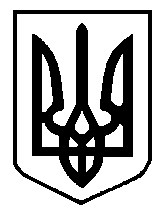 ГАННІВСЬКИЙ ЛІЦЕЙПЕТРІВСЬКОЇ СЕЛИЩНОЇ РАДИОЛЕКСАНДРІЙСЬКОГО РАЙОНУКІРОВОГРАДСЬКОЇ ОБЛАСТІНАКАЗ  від 29 листопада  2022 року                                                                                             № 110с. ГаннівкаПро підсумки І етапу та участьу ІІ етапі ХХІІІ Міжнародногоконкурсу знавців української мовиімені Петра ЯцикаНа виконання наказу директора від 12 листопада 2022 року № 105 «Про проведення І та участь у ІІ етапі ХХІІІ Міжнародного конкурсу з української мови імені Петра Яцика», заступником директора з навчально-виховної роботи Ганнівського ліцею Соломкою Т.В. було організовано та проведено І етап ХХІІІ Міжнародного конкурсу знавців української мови імені Петра Яцика. Матеріали конкурсу було узагальнено в довідці (Додаток).Враховуючи зазначене НАКАЗУЮ:Взяти довідку (Додаток) до відома.Організацію та проведення конкурсу у Ганнівському ліцеї вважати задовільним.Переможців конкурсу з кожного класу направити для участі в ІІ етапі згідно довідки (Додаток).Контроль за виконанням даного наказу покласти на заступника директора з навчально-виховної роботи Ганнівського ліцею СОЛОМКУ Т.В.Директор                                                                                            Ольга КАНІВЕЦЬЗ наказом ознайомлена:                                                                    Т.СоломкаДодатокдо наказу директора від 29.11.2022  № 110Довідка про результати проведення І етапу XХІІІ Міжнародного конкурсу з української мови імені Петра Яцика серед учнів Ганнівського ліцеюДата проведення: 29 листопада 2022 р.Клас: 3Вчитель : Крамаренко В.В.Роботу писали: 5 учнівРезультати:Донченко Софія  – 11 балів;Дуденко Аріана  - 10 балів;Руденко Анастасія – 10 балів.Завдання містили в собі питання з української мови.Троє учнів з першим завдання справилися повністю (виписати слова, у яких букв менше, ніж звуків.).Добре справилися з другим завданням (записати слова в алфавітному порядку).Також гарно виконали третє завдання (з поданих слів потрібно скласти і записати речення, підкреслити головні члени речення).У четвертому завданні були допущені помилки у двох учнів, тільки троє учнів виконали так, як треба (виправити помилки, поставити наголос, розібрати слова за будовою).Добре справилися із п’ятим та шостим  завданнями троє учнів (перебудувати розповідне речення на спонукальне та перевірити текст і виправити помилки, записати його правильно, дібрати заголовок. Для покращення результатів та при підготовці до ІІ етапу Міжнародного конкурсу знавців рідної мови імені П.Яцика слід врахувати наступне:повторити розбір слова за будовою;більше приділяти уваги написанню текстів.Дата проведення :29 листопада 2022 р.Предмет: українська моваКлас: 4Вчитель : Висторопська Н.С.Роботу писали: 6 учнівРезультати:Гордієнко Богдана – 28 балів ( з 38)Гурані Маліка – 27 балів;Бабенко Сергій – 25 балів.Завдання містили в собі питання з української мови.Троє учнів з першим завдання справилися повністю ( переставили букви так, щоб утворилося нове слово).Добре справилися з другим завданням (замінити слова в реченні так, щоб розповідалося про іншу пору року).Також гарно виконали третє завдання (пояснити значення фразеологізмів).Четверте завдання не всі зрозуміли правильно, тому тільки троє учнів виконали так, як треба (дібрати протилежні слова у прислів’я).Добре справилися із п’ятим завдання (списати речення, вставляючи попущенні орфограми), проте допускали помилки на ненаголошені -е-,- и-.Троє учнів написали твір на запропоновану тему, розкрили зміст, дотрималися структури. Для покращення результатів та при підготовці до ІІ етапу Міжнародного конкурсу знавців рідної мови імені П.Яцика слід врахувати наступне:повторити написання ненаголошених –е-,-и-;більше приділяти уваги написанню текстів.	5 клас.  Для проведення конкурсу було запропоновано шість  завдань: написати творчу роботу; записати слова з апострофом і без апострофа; виписати словосполучення, позначивши в них головне і залежне слово; пояснити  значення фразеологізмів; відредагувати словосполучення; підкреслити у реченні члени речення і вказати частини мови. 	Учениця впоралася із завданнями, незначні помилки були допущені  у правописі слів з апострофом і без апострофа та не вказала частини мови у реченні. Правильно визначила словосполучення та позначила в них головне і залежне слово, правильно пояснила значення фразеологізмів, відредагувала словосполучення та підкреслила члени речення у поданому реченні. 	З 30 балів набрала 23 бали. 	6 клас. Було запропоновано 6 завдань: написати творчу роботу; записати слова, вставляючи, де потрібно, апостроф; скласти зі словами речення, щоб подані слова вживались у прямому і переносному значеннях; дібрати до іншомовних слів українські відповідники; утворити від іменників прикметники; зробити синтаксичний розбір речення. Учениця в цілому впорались із завданнями. Незначні помилки були допущені у вживанні  апострофа та при утворенні прикметників від іменників.  Добре впоралась із завданням, де треба було скласти речення зі словами з прямим і переносним значенням, правильно дібрала українські відповідники до іншомовних слів. Зовсім не виконала синтаксичний розбір речення. У творчій роботі були допущені синтаксичні та орфографічні помилки. З 30 балів набрала 18 балів.Дата проведення: 11 листопада 2022 р.Клас: 8Вчитель: Галіба О.А.Роботу писали 3 учнів.Результати:Гайнутдінова Д. – 35 б. (з 39)Гуковська Н. – 27 б. Бережна А. – 18 б.	Завдання містили в собі питання з української мови.	Дві учениці написали твір на запропоновану тему, розкрили зміст, дотрималися структури. Бережна А.. не виконала це завдання.	 справилися із завданням з орфографії, проте допускали помилки у написанні власних назв та при узгодженні числівників із іменниками. 	 учениці правильно розставили розділові знаки у реченні та зробили синтаксичний розбір речення. Головата О. і Біла А. допускали помилки при визначенні другорядних членів речення.	Добре справилися із завданням на редагування словосполучень.Для покращення результатів та при підготовці до ІІ етапу Міжнародного конкурсу знавців рідної мови імені П.Яцика слід врахувати наступне:повторити правила вживання великої букви у власних назвах, написання складних слів разом, окремо і через дефіс, утворенні присвійних прикметників;більше часу на уроках мови приділити повному синтаксичному розбору простого речення, редагуванню словосполучень;повторити узгодження числівників з іменниками.Дата проведення: 11 листопада 2022 р.Предмет: українська моваКлас: 9Вчитель: Галіба О.А.Роботу писали 3 учнів.Результати:Усенко Д. – 40 б. (з 42)Головата О. – 38 б. Зюзікова Н. – 30 б.	 містили в собі питання з української мови.	Троє учнів написали твір на запропоновану тему, розкрили зміст, дотрималися структури твору-роздуму. 	Всі учні справилися із завданнями з морфології, проте допускали помилки у вживанні ступенів порівняння прикметників та написанні відмінкових закінчень іменників чоловічого роду ІІ відміни у родовому відмінку. Жоден з учнів не вказав на рядок, де відсутня частка.	Всі вірно встановили значення фразеологізмів.	Всі учні в реченні правильно підкреслили головні члени речення, але помилялися у визначенні другорядних членів. Правильно назвали кількість вжитих частин мови і накреслили структурну схему речення. Проте не виконали повний морфологічний розбір іменника і дієслова. 	Тема «Морфологія» вивчалася упродовж 6-7 класів, повторюватися буде  лише наприкінці ІІ семестру. Саме тому й були допущені помилки.Добре справилися із завданнями на утворення ступенів порівняння прикметників, редагування словосполучень.	Для покращення результатів та при підготовці до ІІ етапу Міжнародного конкурсу знавців рідної мови імені П.Яцика слід врахувати наступне:повторити правопис відмінкових закінчень іменників чоловічого роду ІІ відміни у родовому відмінку;повторити правила вживання часток;більше часу на уроках мови приділяти повному синтаксичному розбору простих і складних речень.ЗАЯВКАна участь команди Ганнівського ліцеюу ІІ етапі XXIII Міжнародного конкурсу з української мови імені Петра ЯцикаЗДНВР                                                                                             Тетяна СОЛОМКАГрудень 2022 рікКласК-ть учнівПризові місцяПризові місцяПризові місця35ІІІІІІ35Донченко С.Дуденко А.Руденко А.-КласК-ть учнівПризові місцяПризові місцяПризові місця46ІІІІІІ46Гордієнко Б.Гурані М.Бабенко С.КласКількістьучасниківу конкурсіПризові місцяПІП учняПризові місцяПІП учняПризові місцяПІП учняКласКількістьучасниківу конкурсіІ місцеІІ місцеІІІ місце51-Гайнутдінова Яна   -61--Попова ДаріяКласК-ть учнівПризові місцяПризові місцяПризові місцяКласК-ть учнівІІІІІІ83Гайнутдінова Д.Гуковська Н.КласК-ть учнівПризові місцяПризові місцяПризові місцяКласК-ть учнівІІІІІІ93Усенко Д.Головата О.Зюзікова Н.№ з/пПрізвище, ім’я,по батькові учняЧисло, місяць, рік народженняучняКласМісце, зайняте у І етапі Всеукраїнської олімпіади з навчальних предметівПІБ учителя,який підготував учняДодаткова інформація(тел.e-mail)1Головата Олександра Валентинівна20.07.200891Галіба О.А.380965212778aleksandragolovata61@gmail.com	2Усенко Дар'я Олександрівна11.04.200891Галіба О.А.380973133180darausenko12@gmail.com	3Гайнутдінова Дарія Наілівна26.01.201281Галіба О.А.380988868112dashka2808gay@gmail.com	4Попова Дарія Сергіївна20.10.201161Щурик О.О.38096636758530dashapopova@gmail.com	5Гайнутдінова Яна Наілівна22.04.200951Щурик О.О.380960599283yana26012012@gmail.com	6Гордієнко Богдана Олександрівна28.11.201241Висторопська Н.С.380964837558bgordienko489@gmail.com	7Донченко Софія Вікторівна14.05.201431Крамаренко В.В.380988476910sofiadoncenko4@gmail.com 	